Publicado en  el 11/10/2016 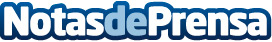 Los mayores de 45 años vuelven a estar en el mercadoAunque para muchas personas la idea de volver a trabajar a partir de los 45 años puede resultar casi imposible ya que las empresas valoran su experiencia y su red de contactos por encima de la ilusión y la energía de las personas jóvenes que entran a formar parte del mercado laboralDatos de contacto:Nota de prensa publicada en: https://www.notasdeprensa.es/los-mayores-de-45-anos-vuelven-a-estar-en-el_1 Categorias: Nacional Sociedad Recursos humanos http://www.notasdeprensa.es